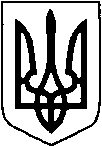 МАР’ЯНІВСЬКА  СЕЛИЩНА РАДАЛУЦЬКОГО РАЙОНУ ВОЛИНСЬКОЇ ОБЛАСТІВОСЬМОГО СКЛИКАННЯПРОЄКТРІШЕННЯ __ липня 2022 року                   смт Мар’янівка                                           № 29/__Про визнання таким, що втратило чинність, рішення Мар’янівської селищної ради від 06.04.2022 №26/2 «Про використання автомобіля маркиУАЗ 396294 Мікроавтобус-D»Відповідно до ст.26, 59 Закону України «Про місцеве самоврядування в Україні», розпорядження Мар’янівського селищного голови від 18.07.2022 № 88-р «Про передачу транспортного засобу у державну власність», у зв’язку із передачею автомобіля на баланс Луцького районного територіального центру комплектування та соціальної підтримки, селищна радаВИРІШИЛА:Визнати таким, що втратило чинність, рішення Мар’янівської селищної ради від 06.04.2022 №26/2 «Про використання автомобіля марки УАЗ 396294 Мікроавтобус-D».Селищний голова                                                                          Олег БАСАЛИКЮлія Лиса